关于参加教育部“24365就业招聘服务”全国高校“共享就业”中西部、东北部高校联合2021年秋冬季线上双选会邀请函尊敬的用人单位、亲爱的同学们：为认真贯彻教育部10月25日关于从严从紧做好2021年秋冬季教育系统疫情防控工作的通知精神，做好疫情防控期间校园招聘活动，中西部、东北部各高校拟联合举办教育部“24365就业招聘服务”全国高校“共享就业”中西部、东北部高校联合2021年秋冬季线上双选会，为毕业生与用人单位搭建好双向选择的平台，加强校校联合、校企交流，助力毕业生更充分、更高质量就业。诚邀全国各类用人单位、相关专业毕业生共同参会，现将有关事项通知如下：一、空中双选会安排报名时间：即日-2021年11月30日17：00（本次活动不收取任何费用）举办时间：2021年11月15日-12月25日9：00-17：00指导单位：教育部高校学生司、全国高等学校学生信息咨询与就业指导中心主办单位：西安理工大学、中西部、东北部各高校（参会高校名单附后，持续更新中）协办单位：智联招聘举办形式：线上空中双选会二、用人单位报名及参会方式1.空中双选会链接网址1）企业端报名链接：https://cct.zhaopin.com/jobfair/jobfairDetails/7508报名二维码 ：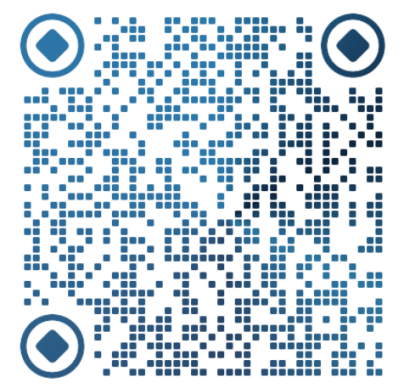 2）学生端参会链接：http://z2u.tv/0Z6QSJ报名二维码：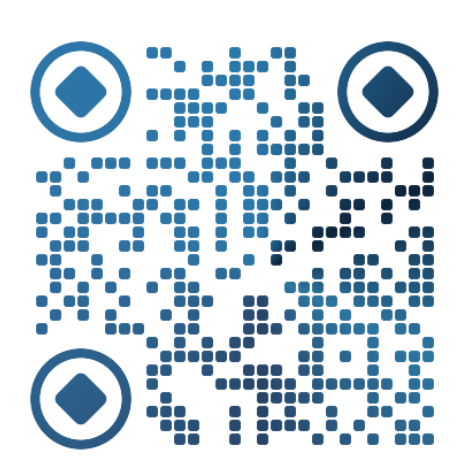 2. 报名及参会指南1）单位报名：点击报名网址，选择【企业端登录】→点击【报名参会】→填写企业名称、营业执照、招聘简章、职位信息完成报名（提示：无智联账号，请先注册）。2）报名审核：学校对企业进行审核，审核结果将通过短信告知。3）信息发布：审核通过的企业，单位介绍及招聘岗位信息将即时对外发布，便于单位进行提前宣传、及毕业生投递简历。4）简历投递：学生可在线填写简历投递（建议学生提前注册报名填写简历，提高简历和面试通过率）。5）视频面试：参会单位可随时查看学生投递的简历，会议期间 9:00-17:00可以和学生进行在线沟通和视频面试。三、注意事项1.本次双选会对用人单位和学生均不收费。（使用社会招聘账号的后台有3个职位的限制，每个协同人员可以发3个职位；校园招聘账号后台可以发10个职位）2.用人单位可在双选会开始之前发布职位并收取学生简历。在双选会期间，为保证视频面试效果，建议学生在智联手机APP上进行在线沟通和视频面试【学生端在手机应用市场搜索“智联招聘”APP下载登录在双选会板块查看报名线上双选会】。双选会结束以后，双选窗口将继续保留，参会单位可继续浏览下载后台已投递的学生简历，由用人单位另行安排面试方式。【企业PC端建议谷歌浏览器】3.建议学生提前注册报名、填写简历，提高简历和面试通过率。4.主办方将根据报名情况对报名参会单位进行筛选审核。5.根据教育部对高校校园招聘管理的相关规定，请用人单位在招聘过程中注意：严禁发布就业歧视信息，严禁发布虚假和欺诈等非法就业信息。6.如有问题可致电客服中心，参会联系智联招聘负责人。智联招聘客户服务中心：400-885-9898 智联招聘负责人：邢经理 18322527710智联招聘负责人：董经理 18235412238各高校联系方式：西安理工大学                姚  俊   029-82312263太原理工大学                冯老师/杨老师   0351-3176521/3176520山西农业大学                弓老师/韩老师   0351-6285555/6285666河南师范大学                贾老师   0373-3325513郑州大学                    叶老师   0371-67739372西藏大学                    杨老师/乔老师   0891-6405898华北电力大学                李老师/华老师   0312-7522446佳木斯大学                  张玉峰   13664543210内蒙古大学                  曹老师/于老师   0471-4993016/4992611山西财经大学                王老师   0351-7666052青海大学                    李老师   0971-5315060新疆大学                    伏老师   0991-8585301/13999817757河南工业大学                石老师   0371-67756177哈尔滨师范大学              冯老师   0451-88060076山西大学                    魏老师/徐老师   0351-7011767/7010980北京科技大学                陈老师   010-82386573/62334399昆明理工大学                陈老师   0871-65915551/65915552中央民族大学                卫老师   010-68939899桂林理工大学                迟老师   13077688110成都理工大学                石老师   13880036679黑龙江科技大学              孟老师   15104503936中北大学                    张老师/李老师   0351-3922039/3924945黑龙江中医药大学            张老师   0451-82193026兰州理工大学                高老师   0931-2975838河北大学                    崔老师   0312-5079445东北农业大学                张老师/房老师   0451-55190498东北林业大学                王老师   0451-82192314湖北工业大学                黎老师   027-59750247河北工业大学                张老师   022-60436572太原科技大学                李老师   0351-6963309宁夏理工学院                鲁老师   15729520586武汉理工大学                王  超   027-87851106长安大学                    韩  煦   029-82334148齐齐哈尔大学                王  钰   15146697778哈尔滨理工大学              崔  征   13936399360西北农林科技大学            杜金秋   15686441389华中农业大学                刘德志   027-87281527 15827020955华中科技大学                王老师   027-87542328西南交通大学                董鹏飞   15982304205/17761202835内蒙古科技大学              高玉峰   0472-5951619/15947323753贵州大学                    贾老师   18603594380合肥工业大学                韩新节   0551-62905826山西医科大学                丁老师   0351-3985089中国石油大学(北京)克拉玛依校区  胡老师   09906633056/18509905880兰州大学                    师  鑫   0931-8912100兰州交通大学                王  鹏   0931-4938488西安建筑科技大学            屈  展   029-82202243河南大学                    牛老师   13569520708山西师范大学                宁志恒   139357861152021年11月附：企业和学生操作指南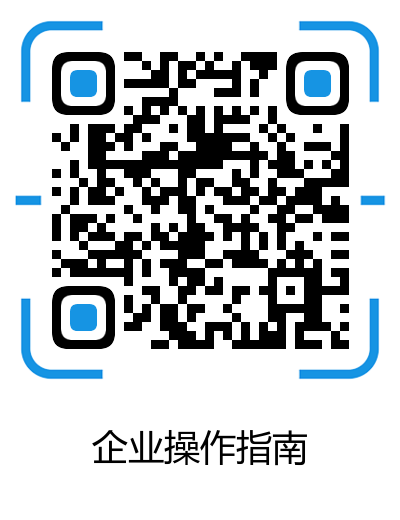 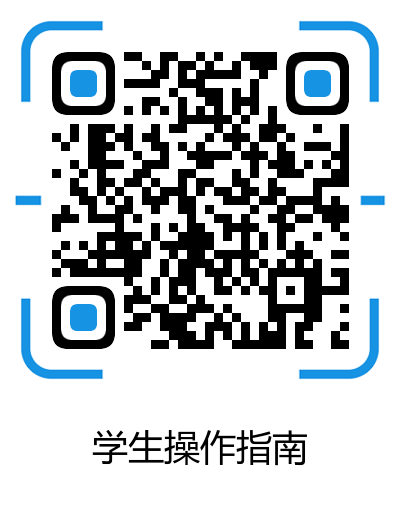 